NOTICEEarly Intervention Subcommittee MeetingThe public is invited to attend the following time and location:Thursday, June 8, 202310:00 am – 11:00 amVirtual Meeting Join Zoom Meeting 
https://zoom.us/j/4967605404 Meeting ID: 496 760 5404 
One tap mobile 
+13017158592,,4967605404# US (Washington DC) 
+13052241968,,4967605404# US 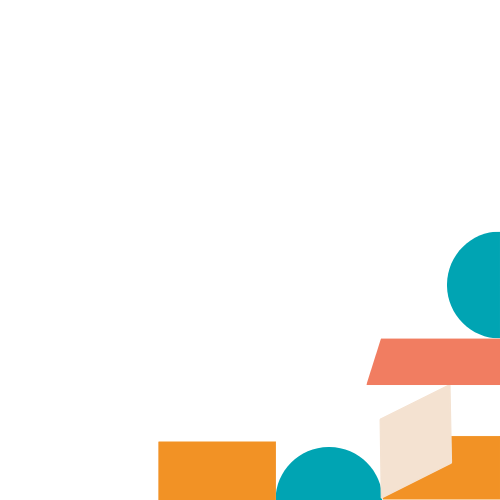 Posted: June 5, 2023